Agor Drenewydd: Lleoliad Glan yr afonGwahoddiad I DendroGAN BARTNERIAID POTENSIAL i helpu gwireddu gweledigaeth ardaloedd gweithgaredd o fewn yr adeilad.Mae’r Gwahoddiad i Dendro hwn  (GID) yn canolbwyntio ar y cynigion bwyd, ond byddem hefyd yn croesawu cynigion gan bartïon sydd â diddordeb mewn agweddau eraill y gall yr adeilad eu cynnig.Cyflwyniadau Tendro’n agor: 22nd Ionawr 2022Dyddiad Cau i Dderbyn Cyflwyniadau Tendro: 23ain Chwefror 2022Adolygu / Cyfweliadau: Wythnos yn dechrau: 28ain Chwefror 2022Y dyddiad dyfarnu arfaethedig:7ain Mawrth 2022Dylid cyflwyno tendrau naill ai drwy flwch post GwerthwchiGymru, neu gellir eu hebostio’n uniongyrchol at: tender-return@opennewtown.org.uk  Dylid defnyddio’r pennawd canlynol ar gyfer y neges: Dychwelyd Tendr (Lleoliad Glan yr afon) Cyfrinachol.RHAGARWEINIAD:Agor Drenewydd  yw ymddiriedolaeth datblygu sy’n eiddo i’r gymuned sy’n gweithio i sicrhau fod Y Drenewydd yn lle hyfyw a bywiog i fyw, a gweithio ynddo ac i ymweld ag ef.Bydd Lleoliad Glan yr afon yn borth i fannau gwyrdd Y Drenewydd, gan gynnig croeso ‘Cymreig’ cynnes i bobl leol ac ymwelwyr. Bydd yn creu profiad newydd ar gyfer ymwelwyr â’r Drenewydd. Bydd yn cynnig gwybodaeth i dwristiaid, siop fach, ardaloedd arddangos, Caffi, toiledau hollol hygyrch gyda chyfleusterau newid ar gyfer oedolion. Ar y llawr cyntaf, bydd gofod aml-ystafell hyblyg, sy’n cynnig cyfleusterau ar gyfer cynadleddau, mannau cwrdd hyblyg, digwyddiadau, hyfforddiant a gweithdai, ac arddangosfeydd.  Bydd yn helpu hwyluso gweithgareddau sy’n gysylltiedig ag asedau gwyrdd a glas Y Drenewydd. Ymhlith y rhain mae, ond nid yn unig: beicio mynydd, campau padlo, cerdded, beicio ac ati. Ar y cyd â’n partneriaid rydym wedi buddsoddi mewn cyfleusterau i gefnogi’r gweithgareddau hyn megis llwybr beicio mynydd, trac pwmpio BMX, hwb beicio (gyda chyfleusterau gwefru beiciau trydan), pwyntiau mynediad at yr afon.Ein Hamgylchedd a Chynaliadwyedd sydd wrth galon y datblygiad, a’n dymuniad yw y dylai’r cynigion mewnol adlewyrchu ein hymrwymiad i’r rhain cymaint â phosib. Yn yr un modd, mae’r Gymraeg, diwylliant a’n hanes lleol yn bwysig inni, a dylai’r agweddau hyn gael eu hadlewyrchu trwy gydol yr adeilad lle bo’n bosib.  Enw dros dro yw’r enw cyfredol ‘Datblygiad Glan yr afon’; byddwn yn gweithio gyda’n partneriaid ar ymarfer brandio er mwyn cadarnhau enw a brand sy’n adlewyrchu gweledigaeth a chwmpas yr adeilad.Trwy gyfrwng yr adeilad, gosodwyd nod i greu hyd at 9 swydd /prentiaiaeth newydd, ac ar ben hyn, rydym yn awyddus i’r adeilad a’r hyn sy’n digwydd ynddo ddiogelu swyddi eraill.Mae’r adeilad yn golygu buddsoddiad cyfalaf gwerth £1.5miliwn yn yr economi, a bydd yn cynyddu nifer y bobl sy’n ymweld ag ac yn gwario yn Y Drenewydd. O ran yr adeilad, un uchelgais yw dod â grwpiau cymunedol presennol at ei gilydd i rannu eu cyrhaeddiad a’u gweithgareddau.Ein nod yw cyfoethogi economi cylchol Y Drenewydd ac ardaloedd cyfagos, trwy roi cymorth i fentrau cymdeithasol, busnesau bach, a sicrhau fod gan ein pobl ifanc fynediad at sgiliau, hyfforddiant a swyddi.Bydd y Lleoliad yn canolbwyntio ar ac yn cyflawni deilliannau sy’n diwallu anghenion heriol ein cymdeithas. Bydd yn cynnig rhywbeth newydd a gwahanol ar gyfer Y Drenewydd. Adeilad dymunol o safbwynt esthetaidd, eiconig o safbwynt gweledol lle gall pobl ddod ynghyd, ymgasglu, ymlacio, mwynhau’r amgylchfyd, bwyta, rhannu, chwarae a dysgu. Ein bwriad yw y bydd Lleoliad Glan yr afon yn hwb ar gyfer digwyddiadau, o fewn yr adeilad ei hun, ac o ran cefnogi digwyddiadau ehangach y dref. Mae’r Lleoliad mewn safle delfrydol yng nghanol y dref ac ar gyrion maes parcio mwyaf y dref, yn ymyl yr orsaf fysiau, ac yn ddigon agos i gerdded at yr orsaf drenau. Yn ogystal, dyma un o’r prif fynedfeydd at y Mannau Gwyrdd sy’n ymestyn am filltiroedd, mae mynediad yma hefyd at yr Afon Hafren - afon hiraf y DU. Hefyd mae yn ymyl llwybr beicio rhif 81, a nifer o lwybrau cerdded.Rydym yn awyddus i greu awyrgylch sy’n unigryw i’r dref. Yn ôl chwedloniaeth, mae tair afon yn tarddu ar fynydd Pumlumon: Afonydd Gwy, Ystwyth, a Hafren, ac mae gan bob un ohonynt nodweddion unigryw. Mae’n debyg taw Afon Hafren oedd â natur hamddenol, caredig a thawel, yn caru pobl a diwylliant. Ein dyhead yw cyfleu hyn drwy’r ganolfan.Derbyniwyd cyllid ar gyfer y datblygiad trwy Gronfa Trawsnewid Trefi Llywodraeth Cymru a Chronfa Gymunedol Cymru'r Loteri Genedlaethol.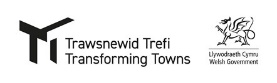 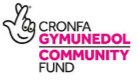 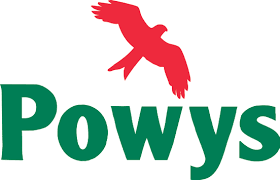 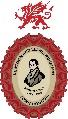 Caffi / Cyfleoedd ArlwyoMae cyfle ar gael i ddatblygu perthynas fusnes o ran y cynnig arlwyo, sy’n gallu helpu bodloni ein nodau, ein hethos a’n gweledigaeth, ac ar yr un pryd cynnig busnes llewyrchus i ddeiliad y rhyddfraint. Gall y berthynas hon ddeilio o fusnes sy’n bodoli eisoes, unigolyn sy’n meddu ar yr ysgogiad a’r uchelgais angenrheidiol neu sefydliad lleol.Mae buddsoddiad cyfalaf cyfredol Lleoliad Glan yr afon yn cynnwys (ond nid yn unig) darparu caffi newydd fel rhan o brofiad y Ganolfan Ymwelwyr. Agor Drenewydd a’i bartneriaid sydd wedi cyllido mwyafrif y cyfarpar, offer, llestri a chyllyll a ffyrc angenrheidiol er mwyn rhedeg caffi llwyddiannus. Bellach rydym yn chwilio am y bobl sy’n gallu helpu gwireddu ein gweledigaeth o ran y cynnig bwyd y gellir ei ddarparu yn yr adeilad.Mae Agor Drenewydd yn gweithio ar sail cyfres o egwyddorion cadarn mewn perthynas â’r amgylchedd, agenda’r hinsawdd, bioamrywiaeth, llesiant, Y Gymraeg a diwylliant Cymru, gyda phwyslais ar yr economi lleol. Byddwn yn disgwyl i’r agweddau hyn fod yn amlwg ar unrhyw dendrau a gyflwynir.  Yr hyn rydym yn chwilio amdano:Rydym yn awyddus i benodi gweithredwr / deiliad rhyddfraint sy’n gallu cynnig busnes arlwyo proffesiynol, mae’n rhaid meddu ar brofiad o ran gofynion rhedeg caffi/bwyty prysur. Bydd y gweithredwr yn cynnig gwasanaeth o safon drwy gydol y flwyddyn, sy’n ddeniadol i alluogi gwasanaeth cwsmer cyfeillgar, cyflym ac effeithlon i ymwelwyr.Bydd gofyn i’r Gweithredwr / Deiliad y Rhyddfraint fodloni disgwyliadau a gofynion arlwyo grwpiau ymwelwyr amrywiol Agor Drenewydd a darparu profiad arlwyo pleserus, o’r radd flaenaf, fydd yn ychwanegu at brofiad cyffredinol ymwelwyr â’r ganolfan.Bydd angen iddyn nhw weithio’n agos gydag Agor Drenewydd a defnyddwyr potensial eraill i sicrhau fod y gwasanaeth arlwyo’n bodloni anghenion yr adeilad cyfan.Bydd y cytundeb cychwynnol yn rhedeg am dair blynedd, gyda chyfnodau adolygu’n rhan o’r cytundeb ac os bydd y berthynas yn llwyddiannus, bydd cyfleoedd i ymestyn y cytundeb.Rydym yn chwilio am Weithredwr / Deiliad y Rhyddfraint fydd yn fodlon arlwyo ar gyfer digwyddiadau a all digwydd; hwyrach y bydd opsiynau i ystyried cyfleoedd arlwyo ‘oddi ar y safle‘ trwy ddefnyddio cyfleusterau’r adeilad i ddarparu gwasanaeth arlwyo tu-allan-i-oriau os bydd hyn o ddiddordeb. Yn naturiol, bydd amlder a natur y digwyddiadau’n amrywio; ac mae’n debygol o gynyddu o ran nifer dros y blynyddoedd i ddod.Ffioedd: Byddem yn hoffi ystyried y trefniadau gorau o ran sut y gellir cytuno ffi ar gyfer y rhyddfraint. Byddem yn hoffi ichi gynnwys yn eich cyflwyniad manylion o ran pa drefniadau ariannol y byddech yn eu ffafrio, ac os byddwch yn llwyddiannus yn y rowndiau didoli cynnar, byddwn yn trafod yr agwedd hon ymhellach.Ein dewis opsiwn fyddai cytuno ar daliad ‘ffi’ cyfradd safonol (fesul mis neu chwarter) ond byddem yn hapus i ystyried opsiynau megis:Canran a seilir ar drosiantCyfuniad o’r uchodNeu opsiynau eraill – gofynnir ichi nodi manylion.Ein cynnig ni: Cyfarpar ac offer, lleoliad eiconig ar gyfer y busnes, cefnogaeth a’r potensial i ehangu’r busnes i leoliadau agos eraill.Byddwn yn rhannu costau cyfleustodau ar sail defnydd (trydan a dŵr, ffôn, ffibr). Rydym yn dal i ymchwilio i drethi’r adeilad, a byddem yn cynnal trafodaethau mewn perthynas ag unrhyw drwyddedau fydd yn berthnasol yn benodol i elfen y caffi, oherwydd mae’n bosib y bydd y rhain yn berthnasol i’r adeilad yn gyffredinol.  Lleolir y Caffi yn y Ganolfan Ymwelwyr, ac nid yw’n gallu rhedeg fel endid ar wahân, mae’n rhaid iddo weddu i ddefnyddiau eraill yr adeilad a’r oriau agor arfaethedig ac ati.Amseroedd agor:Bydd yr adeilad ar agor 7 diwrnod yr wythnos, a bydd ar agor ar bron bob diwrnod o’r flwyddyn. Y dyhead yw y bydd y Caffi ar agor am oriau sylweddol yn ystod y dydd, a gyda lwc bydd yn adlewyrchu newidiadau o ran bwydlenni a’r bwyd sydd ar gael er mwyn apelio at amrediad cwsmeriaid gwahanol. Mae cyfle ar gael i fasnachu yn gynnar y bore hyd at wasanaeth ‘bwyty’ gyda’r hwyr. Dylai cyflwyniadau tendro nodi manylion uchelgais darpar ddeiliad y rhyddfraint yn hyn o beth.Y GWEITHREDWR:O safbwynt Agor Drenewydd, bydd y cyfle tendro hwn yn arwain at berthynas hirdymor, ac felly mae’n hanfodol fod ymgeiswyr yn ymrwymo i nodau ac amcanion Agor Drenewydd.  Byddem yn disgwyl i unrhyw ddeiliad rhyddfraint weithio gydag Agor Drenewydd ar bolisi ‘llyfr agored’.Wrth gyflwyno eich cynnig, mae’n rhaid ichi ateb y cwestiynau isod yn llawn, ac ychwanegu unrhyw wybodaeth atodol sydd yn eich barn chi’n berthnasol ac y dylid ei hystyried.  Dangos eich profiad ac arbenigedd perthnasol o safbwynt arlwyo, lletygarwch a rheoli busnes.Dangos eich profiad o redeg busnes o safon a chyflym ar gyfer cwsmeriaid, gan arlwyo ar gyfer nifer o grwpiau ymwelwyr amrywiol.Egluro eich ymrwymiad, eich gallu a hyblygrwydd a’ch brwdfrydedd i weithio’n agos gydag Agor Drenewydd a phartneriaid i wireddu eu nodau, uchelgais ac amcanion.Nodi manylion eich gallu i weithio mewn partneriaeth gyda’r gymuned leol a busnesau ehangach.Nodi tystiolaeth o lwyddo i wireddu’r safonau gwasanaeth cwsmer uchaf posib yn gyson a chynnig arlwyo o safon, trwy gydol y flwyddyn. (Tystlythyrau, gwobrwyon,  sgoriau hylendid bwyd ac ati.)Dangos sut byddwch yn ategu’r economi lleol trwy’r cynnig bwyd yn Lleoliad Glan yr afon.Sut y byddech chi fel gweithredwr yn annog cwsmeriaid i roi adborth, a sut byddech yn rhoi newidiadau ar waith. Nodi manylion sut byddai bwydlenni’n adlewyrchu uchelgais Agor Drenewydd o ran cyflawni cynnig bwyd carbon isel.Sut byddwch yn adnabod cyfleoedd ac yn manteisio i’r eithaf ar nifer yr ymwelwyr â’r ardal a cheisio sicrhau y bydd hyn yn gweddu i fusnesau lleol presennol Y Drenewydd.Dangos y cymhelliant a phenderfyniad i lwyddo a sut y gallwch fodloni’r heriau sy’n gysylltiedig â’r cyfle hwn.Noder manylion y ffioedd y byddech yn barod i’w talu.Egluro sut y byddwch yn ymrwymo i’r Gymraeg a Diwylliant Cymru.Noder amlinelliad o faint o swyddi, cyfleoedd hyfforddi a phrentisiaethau y gellid eu darparu.Noder manylion 2 ganolwr busnes y gallwn gysylltu â nhw yn ystod y cam adolygu ceisiadau.Manylion Technegol:Defnyddir y pwysoliad canlynol wrth sgorio cyflwyniadau tendro. Manylion sgorioDyddiadau PwysigMeini PrawfPwysoliadGallu cyflenwi partneriaeth effeithiol, sy’n cyflenwi deilliannau cymdeithasol, yn diwallu nodau ac amcanion Agor Drenewydd ac sy’n annog hyder yn eu gallu i fodloni’r heriau.30%Trwy’r cynnig bwyd, dangos yn glir cynnig sy’n gweddu i siopau bwyd cyfredol y dref, ac sy’n arwain y ffordd o safbwynt agweddau ‘carbon isel’.30%Cais sy’n creu cyfleoedd gwaith, hyfforddiant, datblygu sgiliau a chyfleoedd cyfartal i bawb.10%Cefndir profedig ym maes bwyd. Sut bydd eich busnes yn bodloni ac yn glynu wrth reoliadau hylendid bwyd, diogelwch bwyd, amgylcheddol, tân, a chydymffurfio a rheoliadau iechyd a diogelwch.10%Manylion sy’n dangos ystyriaeth o’r Gymraeg a diwylliant Cymru yn eich cynnig.10%Sut byddwch yn dangos agwedd fusnes sy’n gyfeillgar i’r amgylchedd.10%0Annerbyniol. Ni atebwyd y cwestiwn, neu mae’r ateb mor gyfyngedig nid yw’n rhoi hyder o ran cyflawni nodau ac amcanion.1Gwael: Gwybodaeth gyfyngedig iawn a roddwyd. Pryderon mawr o ran gallu i gyflawni deilliannau a nodwyd.2Gweddol: Rhoddwyd ymateb rhesymol. Rhai pryderon o hyd ynghylch y gallu i fodloni’r amcanion.3Da: Cafwyd ymateb manwl i’r cwestiwn dan sylw a thrwy’r ymateb gellir tybio fod ganddo botensial a bydd yn gallu cyflawni o ran y nodau ac amcanion dan sylw.4Da iawn: Ymateb clir, cryno a synhwyrol i’r cwestiwn. Darparwyd gwybodaeth atodol. Does dim amheuaeth am y gallu i gyflawni a bodloni’r amcanion.5Rhagorol - ymateb llawn a manwl i’r cwestiwn. Cynigiwyd gwybodaeth oedd yn rhagori ar yr hyn y gofynnwyd amdano, ond yn gwneud hynny mewn ffordd glir a chryno. Darparwyd gwybodaeth atodol gyflawn.  Lefel uchel o hyder o ran cyflawni’r allbynnau a nodwyd.ManylionDyddiadCyhoeddi’r Rhybudd TendroWythnos yn dechrau  24ain Ionawr 2022Dyddiad cau i gyflwyno tendrau i Agor Drenewydd12.00 canol nos dydd Mercher 23ain Chwefror 2022Diwrnod agored / cyfle i weld y safleDyddiad arfaethedig – dydd Gwener 4ydd Chwefror 2022Llunio Rhestr ferDydd Llun 28ain ChwefrorCyfweliadauDydd Gwener 4ydd Mawrth